An insight into Computing within the Early Years at Bellingham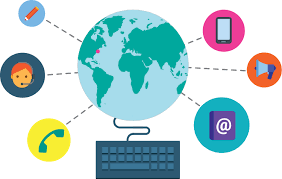                        How does Computing link to the Early Years Foundation Stage Profile?Communication and LanguageListening, Attention and Understanding - Make comments about what they have heard and ask questions to clarify their understanding.Speaking - Offer explanations for why things might happenWhat does Computing look like within the Early Years classroom?These are some of the things you might see which link to Computing  Children exploring and playing with classroom resources such as the telephone, computer keyboard and hoover. They will recreate experiences within a role play scenario such as phoning their grandparents or ‘doing busy jobs’ on a computer.  Adults supporting children in using an iPad to access age-appropriate apps.  Children using iPads or cameras to take photographs.  Children using programmable toys such as bee-bots independently within their play following adult-led demonstrations of how to use these types of resources.